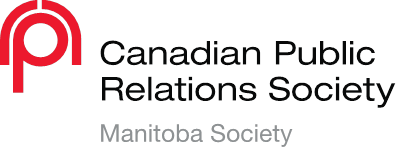 PROXY FORM
Annual General Meeting 2021INSTRUCTIONS: You may assign your vote for the 2021 CPRS Manitoba AGM to another voting member (proxy) by filling out and signing this form and delivering it one of the following ways. By:Email to president@cprs.mb.ca no later than Tuesday, June 8, 2021;Letter mail to CPRS Manitoba, P.O. Box 441, Stn. Main, Winnipeg, MB R3C 2H6. Must be received no later than Tuesday, June 8, 2021I,                                                                                    being a voting member of Canadian Public Relations Society (Manitoba) Inc. in good standing, hereby appoint                                                                                    (name of member in good standing)  OR                                                                                    (name of member in good standing), as my proxy to vote for me and on my behalf, at the CPRS Manitoba 2021 Annual General Meeting to be held virtually on June 9, 2021.I hereby instruct my proxy holder as follows:Motions before the Annual General Meeting with respect to the following items of business:Approval of the minutes of the 2019/2020 CPRS MB Annual General MeetingApproval of the audited financial statements for the year ending April 30, 2021Approval of reports of the Board of Directors (report to follow)Elections of the 2021/2022 Board of Directors (slate to follow)Other business that may come before the meetingDirection:		⃝	Proxy holder’s Discretion		⃝	Vote WithheldMember signature:				                                                                                           		 Member number:				                                                                                       		Today’s date:				                                                                                                         		Members who choose the option of providing their proxy by email are asked to provide, in addition to the above, an identifying piece of personal information in place of your signature to confirm your proxy choice. If any email proxy is challenged, CPRS Manitoba will contact you to confirm your proxy and identity, using the personal information provided. Name of city where you were born:			                   						CPRS will not use this personal information for any other purpose, nor will it be retained in any member file. Once the Annual General Meeting is concluded, all ballots and proxies -- including this personal information -- will be securely destroyed. If you have any questions about this form or the proxy voting process, please contact president@cprs.mb.ca 